ПРИВЕДЕНИЕ В ДЕЙСТВИЕ РУЧНОГО ОГНЕТУШИТЕЛЯ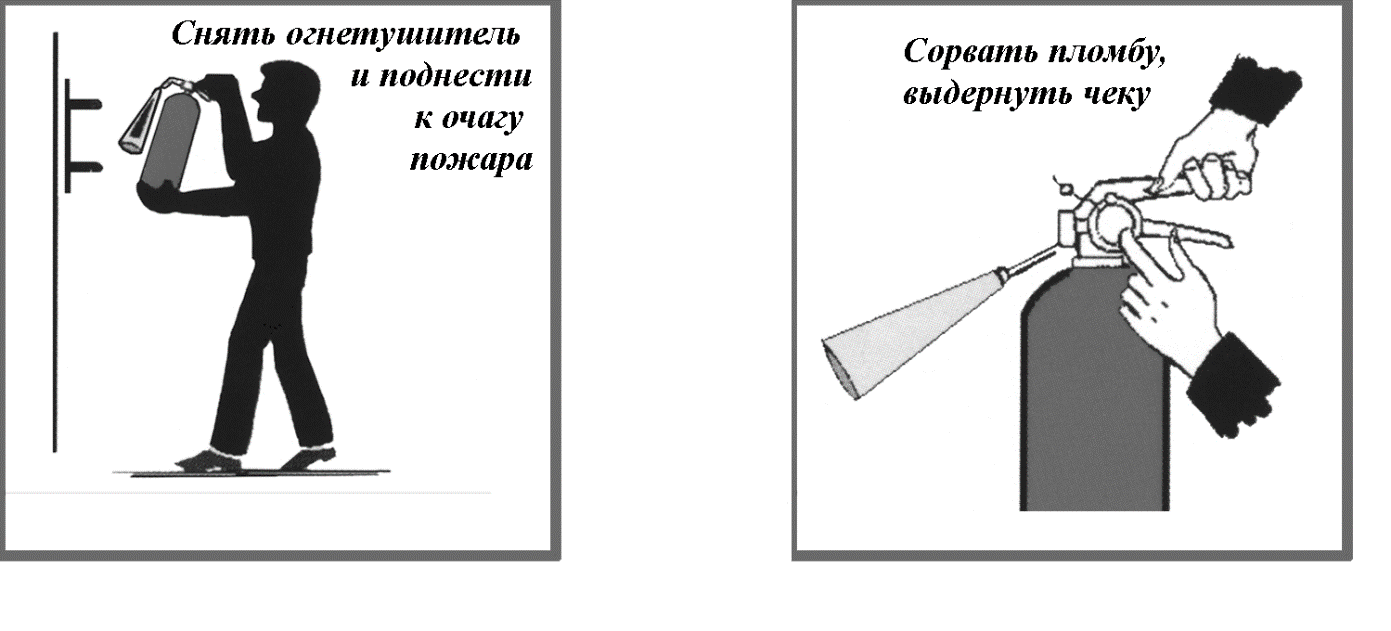 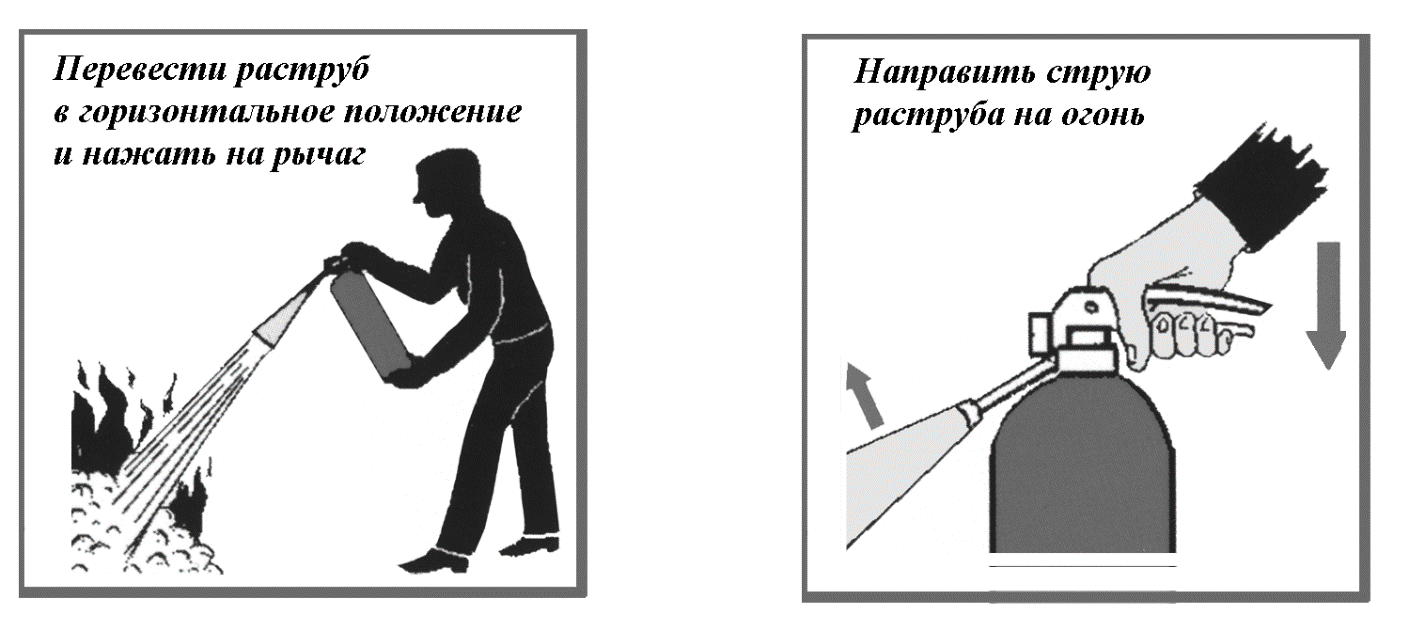 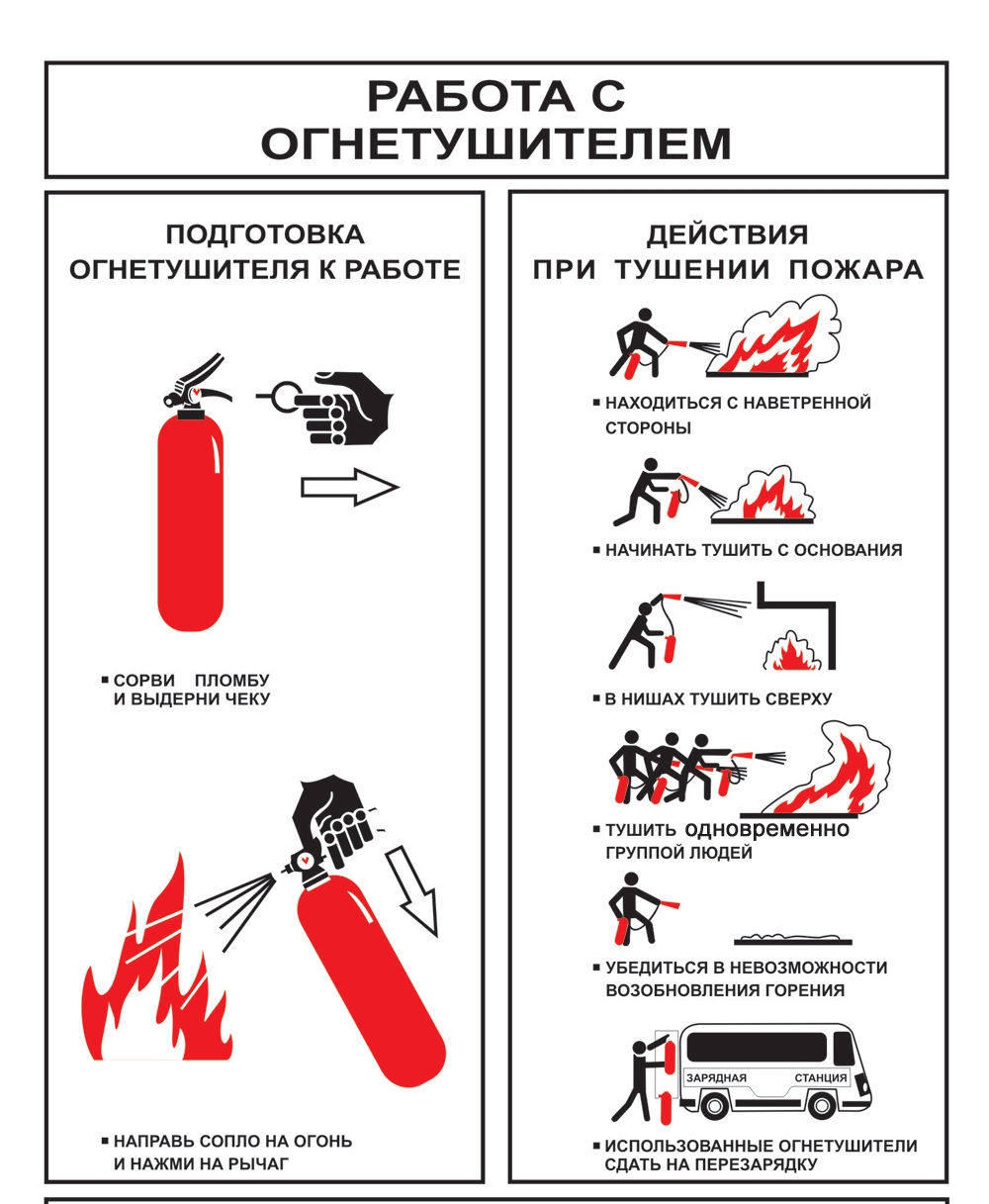 В случае обнаружения горения камыша, сухой растительности или мусораследует звонить на телефон службы спасения  - 112.В случае обнаружения лесного пожара следует звонить на бесплатный телефон «Прямой линии лесной охраны»